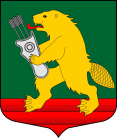 АДМИНИСТРАЦИЯМУНИЦИПАЛЬНОГО ОБРАЗОВАНИЯКОЛЧАНОВСКОЕ СЕЛЬСКОЕ ПОСЕЛЕНИЕВОЛХОВСКОГО МУНИЦИПАЛЬНОГО РАЙОНАЛЕНИНГРАДСКОЙ ОБЛАСТИПОСТАНОВЛЕНИЕс. КолчановоВолховский муниципальный район,  Ленинградской областиот 29.03. 2019 года.	№57О внесении изменений в постановление от 28 декабря 2017года №380 «Об утверждении муниципальной программы «Формирование современной городской среды на территории села Колчаново Волховского муниципального района Ленинградской области на 2018-2022годы»(в редакции Постановление  от 31.05.2018года №126)В соответствии с Федеральным законом от 6 октября2003года №131-ФЗ «Об общих принципах организации местного самоуправления в Российской Федерации», Постановлением Правительства Российской Федерации от 30.01.2017 № 101 «О предоставлении и распределении в 2017 году субсидий из федерального бюджета бюджетам субъектов Российской Федерации на поддержку обустройства мест массового отдыха населения (городских парков)», Постановлением Правительства Российской Федерации от 10.02.2017 № 169 «Об утверждении Правил предоставленияи распределения субсидий из федерального бюджета бюджетам субъектов Российской Федерации на поддержку государственных программ субъектов Российской Федерации и муниципальных программ формирования современной городской среды», с подпунктом «з» пункта 10 Правил предоставления и распределения субсидий из федерального бюджета бюджетам субъектов Российской Федерации  на поддержку государственных программ формирования современной городской среды от 30 декабря 2017 года №1710, Уставом МО Колчановское сельское поселение Волховского муниципального района Ленинградской областиПОСТАНОВЛЯЮ:Наименование муниципальной программы «Формирование современной городской среды на территории села Колчаново Волховского муниципального района Ленинградской области на 2018-2022 год» изложить в следующей редакции: «Формирование современной городской среды на территории села Колчаново Волховского муниципального района Ленинградской области на 2018-2024 год».Продлить срок действия  муниципальной программы «Формирование современной городской среды на территории села Колчаново Волховского муниципального района Ленинградской области на 2018-2024 год» на срок реализации федерального  проекта до 2024года.Опубликовать настоящее постановление в средствах массовой информации и разместить на официальном сайте поселения www.колчаново.рфНастоящее Постановление вступает в силу со дня его официального опубликования.Контроль за исполнением настоящего постановления оставляю за собой.И.о. главы администрации МО Колчановское сельское поселение            	О.М.ИльинаИсп. Брунилина С.Н. 8 (81363) 39326   УТВЕРЖДЕНАПостановлением администрацииМО Колчановское сельское     поселениеВолховского муниципального района Ленинградской олбласти                          От 29.03.2019г.   №  57 Муниципальная программа «Формирование современной городской среды на территории СЕЛА КОЛЧАНОВО МУНИЦИПАЛЬНОГО ОБРАЗОВАНИЯ КОЛЧАНОВСКОЕ СЕЛЬСКОЕ ПОСЕЛЕНИЕ ВОЛХОВСКОГО МУНИЦИПАЛЬНОГО РАЙОНА ЛЕНИНГРАДСКОЙ ОБЛАСТИ на 2018 - 2024 годЫ»Паспорт программыПримечание.*На 2018 год сведения вносятся с учетом  реализации положений Порядка предоставления, рассмотрения и оценки предложений заинтересованных лиц для включения общественной территории в муниципальную программу МО Колчановское сельское поселение Волховского муниципального района Ленинградской области «Формирование комфортной городской среды на территории села Колчаново Волховского муниципального района Ленинградской области на 2018-2024 годы», Порядка предоставления, рассмотрения и оценки предложений заинтересованных лиц для включения дворовой территории в муниципальную программу МО Колчановское сельское поселение Волховского муниципального района Ленинградской области «Формирование комфортной городской среды на территории села Колчаново Волховского муниципального района Ленинградской области на 2018-2024 годы», утвержденного постановлением администрации МО Колчановское сельское поселение Волховского муниципального района № 342/1 от 16.11.2017года.Раздел I. Характеристика текущего состояния сферы благоустройства на территории с. Колчаново МО Колчановское сельское поселениеМуниципальное образование Колчановское сельское поселение образовано 01 января 2006 года. Колчановское сельское поселение входит в состав Волховского муниципального района Ленинградской области. Границы муниципального образования определены в соответствии с областным законом от 06.09.2004 года № 53-оз «Об установлении границ и наделении соответствующим статусом муниципального образования Волховский район и муниципальных образований в его составе».      На территории поселения находятся 25 населенных пунктов с административным центром с. Колчаново. Численность населения МО Колчановское сельское поселение составляет 2888 человек.Общая площадь территории муниципального образования Колчановское сельское поселение входит в состав Волховского муниципального района Ленинградской области составляет  – 50 560 га. В том числе, черта населенных пунктов составляет – 1413 тыс.кв.м.Территория населенных пунктов застроена 2-5-этажными многоквартирными домами и индивидуальными жилыми домами.В селе Колчаново расположено 21 многоквартирных домов, – это 2-х, 3-х, и 5-ти этажные дома. Общее количество дворов многоквартирных домов составляет - 10 дворов. На сегодняшний день частично благоустроены 5 дворовых территорий, в том числе и проездов к ним, что составляет 50% от общего количества дворов. В 21 многоквартирном доме с. Колчаново проживает 1783 человек. Благоустроено дворовых территорий многоквартирных домов (2-х, 3-х, и 5-ти этажные дома) – 1 территория.Необходимо отметить что, оборудование, установленное на 60% дворовой территории, морально и физически устарело. Благоустройство дворовой территории и проездов к ним требует больших финансовых вложений, зачастую непосильных для собственников многоквартирных домов, в большинстве своем являющихся людьми малообеспеченными. Организация эксплуатации сетей уличного освещения также является одной из важнейших задач администрации МО Колчановское сельское поселение. Протяженность линий наружного освещения села Колчаново  составляет 139,1 км. Проблема заключается в обслуживании и реконструкции имеющегося освещения, а также в необходимости увеличения протяженности сетей уличного освещения.Большинство объектов благоустройства таких, как пешеходные дорожки, тротуары, зоны отдыха, уличное освещение до настоящего времени не обеспечивают комфортных условий для жизни и деятельности населения и нуждаются в ремонте и реконструкции, а также выполнения комплекса работ по их содержанию.В целях создания безопасной, удобной, экологически благоприятной и привлекательной городской среды, способствующей комплексному и устойчивому развитию муниципального образования Колчановское сельское поселение решением Совета  депутатов МО Колчановское сельское поселение Волховского муниципального района Ленинградской области № 43  от 25.10.2017г. утверждены Правила благоустройства территории  муниципального образования Колчановское сельское поселение Волховского муниципального района  Ленинградской области (далее – Правила благоустройства), в соответствии с которыми установлены порядки  по  эксплуатации объектов благоустройства: уборке территории,  по обращению с отходами, содержанию придомовых территорий многоквартирных домов, содержанию элементов благоустройства, строительству и установке малых архитектурных форм, ремонту и содержанию зданий и сооружений, озеленению территории и содержанию зеленых насаждений, содержанию и эксплуатации дорог, освещению и пр. Правила благоустройства, обеспечения чистоты и порядка на территории муниципального образования Колчановское сельское поселение, утвержденные Решением Совета депутатов МО Колчановское сельское поселение Волховского муниципального района Ленинградской области № 27 от 12.08.2012г. в связи с утверждением Правил благоустройства утратили силу.Для  оценки  текущего состояния благоустройства дворовых территорий и общественных территорий МО Колчановское сельское поселение, а также определения необходимых видов работ для приведения указанных территорий в надлежащее состояние в соответствии  с постановлением администрации МО Колчановское сельское поселение Волховского муниципального района № 309 от 01.11.2017г.  создана муниципальная инвентаризационная комиссия, которая провела инвентаризацию   дворовых и общественных территорий.При инвентаризации учтено текущее состояние элементов  благоустройства, дворовых и общественных территорий. Полученные данные свидетельствуют о недостаточном уровне  благоустройства дворовых и общественных территорий, которые полностью или частично не отвечает нормативным требованиям. Полученные инвентаризационные данные о территориях и расположенных на них  объектах (элементах) благоустройства, основные характеристики и текущее состояние объектов (элементов) благоустройства, перечень необходимых видов работ по благоустройству включены в  паспорта благоустройства территорий.Согласно инвентаризационным данным на территории  села Колчаново имеется 1  общественная территория: парк Воинской славы м-н Алексино, которая нуждается в обустройстве существующих пешеходных дорожек с  заменой  имеющегося покрытия на современное покрытие, установке  функциональных арт-объектов, уличной мебели, уличного освещения,  применении  новых идей для оформления общественных территорий. Адресный перечень всех дворовых территорий, нуждающихся в благоустройстве (с учетом их физического состояния) исходя из минимального перечня работ по благоустройству представлен в таблице  1.Адресный перечень всех общественных  территорий, нуждающихся в благоустройстве (с учетом их физического состояния) представлен в таблице 2.Таблица 1.Адресный перечень дворовых территорий,нуждающихся в благоустройстве исходя из минимального перечня работ по благоустройству.Таблица 2.Адресный перечень общественных территорий, нуждающихся в благоустройстве.Реализация муниципальной программы позволит повысить комфортность проживания населения, увеличить площадь озеленения территорий, улучшить условия для отдыха и занятий спортом, обеспечить физическую, пространственную и информационную доступность зданий, сооружений, дворовых территорий для инвалидов и других маломобильных групп населения.Раздел II. Приоритеты политики в сфере реализации программы. Цели, задачи и показатели (индикаторы) достижения целей и  решения задач и планируемые результаты реализации, сроки ПрограммыПриоритеты муниципальной политики на территории МО Колчановское сельское поселение Волховского муниципального района Ленинградской области  определяются федеральным законодательством, паспортом Приоритетного проекта «Формирование комфортной городской среды», утверждённым президиумом Совета при Президенте Российской Федерации по стратегическому развитию и приоритетным проектам (протокол от 21 ноября 2016 года № 10).Приоритетами муниципальной политики в сфере благоустройства являются:1. Системное повышение качества и комфорта городской среды на территории села Колчаново МО Колчановское сельское поселение Волховского муниципального района Ленинградской области путем реализации комплекса первоочередных мероприятий по благоустройству, применения инструментов и подходов программного управления в ходе выполнения мероприятий по реализации Приоритетного проекта «Формирование комфортной городской среды» на территории муниципального образования.2. Осуществление контроля за реализацией муниципальной программы, проведение комиссионной оценки предложений граждан и организаций в сфере благоустройства на территории населённых пунктов с учетом мероприятий по ремонту и модернизации инженерных сетей при принятии решения о благоустройстве объектов, расположенных на территории соответствующего населённого пункта, обеспечивается коллегиально посредством общественной комиссии.3. Реализация мероприятий по благоустройству дворовых территорий и территорий общего пользования, которыми беспрепятственно пользуется неограниченный круг лиц соответствующего функционального назначения (в том числе площади, набережные, улицы, пешеходные зоны, береговые полосы водных объектов общего пользования, скверы, парки, бульвары и иные территории) (далее – общественные территории), предложенных гражданами и организациями. 2.1. Основные цели и задачи программыОсновной целью программы является повышение уровня благоустройства территорий общего пользования МО Колчановское сельское поселение, а также дворовых территорий многоквартирных домов.Для достижения поставленных целей необходимо решить следующие задачи: - повышение уровня благоустройства нуждающихся в благоустройстве территорий общего пользования села Колчаново Волховского муниципального района Ленинградской области. -  повышение уровня благоустройства территорий многоквартирных домов села Колчаново Волховского муниципального района Ленинградской области; - повышение уровня вовлеченности заинтересованных граждан, организаций в реализацию мероприятий по благоустройству территории села Колчаново Волховского муниципального района Ленинградской области.2.2. Показатели (индикаторы) достижения целей и решения задач и планируемые результаты реализации муниципальной программы.Ожидаемые результаты программы:Сведения о показателях (индикаторах) муниципальной программыВ ходе реализации мероприятий программы планируется:- отремонтировать асфальтобетонное покрытие дворовых территорий с заменой бортового камня;- осуществить ремонт уличного освещения с заменой ламп, опор;- обустроить автомобильные парковки на дворовых территориях;- благоустроить общественные пространства (парки, скверы, пешеходные зоны, бульвары) путем проведения ремонта существующих пешеходных дорожек, создания новых объектов озеленения, арт-объектов, установки малых архитектурных форм и т.д.)2.3. Сроки (этапы) реализации Программы 	Сроки реализации муниципальной программы 2018-2022 годы.    Программа реализуется в один этап.Раздел III. Информация о ресурсном обеспечении муниципальной программы.Реализация муниципальной программы осуществляется за счёт следующих источников финансирования:- за счет средств бюджета МО Колчановское сельское поселение Волховского муниципального района Ленинградской области;- за счет средств бюджета Ленинградской области;- за счет средств федерального бюджета.При этом одна третья объема средств подлежит направлению на софинансирование мероприятий по благоустройству общественных территорий, не менее двух третьих объема средств подлежит направлению на софинансирование мероприятий по благоустройству дворовых территорий.Раздел IV. Информация о форме участия и доле участия заинтересованных лиц в выполнении дополнительного перечня работ по благоустройству дворовых территорийЗаинтересованные лица принимают участие в реализации мероприятий по благоустройству дворовых территорий, включенных в Программу в текущем году, в рамках дополнительного перечня работ по благоустройству в форме трудового и (или) финансового участия. Организация финансового участия, осуществляется заинтересованными лицами в соответствии с решением общего собрания собственников помещений в многоквартирном доме, дворовая территория которого подлежит благоустройству, оформленного соответствующим протоколом общего собрания собственников помещений в многоквартирном доме.Организация трудового участия, осуществляется заинтересованными лицами в соответствии с решением общего собрания собственников помещений в многоквартирном доме, дворовая территория которого подлежит благоустройству, оформленного соответствующим протоколом общего собрания собственников помещений в многоквартирном доме.Организация трудового участия призвана обеспечить реализацию потребностей в благоустройстве соответствующей дворовой территории исходя из необходимости и целесообразности организации таких работ. Собственники помещений в многоквартирных домах, собственники иных зданий и сооружений, расположенных в границах дворовой территории, подлежащей благоустройству (далее заинтересованные лица) обеспечивают трудовое участие в реализации мероприятий по благоустройству дворовых территорий:выполнение жителями неоплачиваемых работ, не требующих специальной квалификации, например: подготовка объекта (дворовой территории) к началу работ (земляные работы, снятие старого оборудования, уборка мусора) и другие работы (покраска оборудования, озеленение территории посадка деревьев, охрана объекта);обеспечение благоприятных условий для работы подрядной организации, выполняющей работы и для ее работников (горячий чай, печенье и т.д.) ;трудовое участие в реализации мероприятий по благоустройству дворовых территорий рекомендуется проводить в форме субботников.Трудовое участие заинтересованных лиц в реализации мероприятий Программы по благоустройству дворовых территорий, включенных в Программу на текущий год, может подтверждаться документально. Документы, подтверждающие трудовое участие заинтересованных лиц, предоставляются в Общественную комиссию в соответствии с протоколом общего собрания собственников помещений в многоквартирном доме. В качестве документов (материалов), подтверждающих трудовое участие могут быть представлены отчеты подрядных организаций о выполнении работ, включающих информацию о проведении мероприятий с трудовым участием граждан, отчет совета многоквартирного дома, лица, управляющего многоквартирным домом о проведении мероприятия с трудовым участием граждан. При этом, рекомендуется в качестве приложения к такому отчету представлять фото-,видеоматериалы, подтверждающие проведение мероприятий с трудовым участием граждан. Документы, подтверждающие трудовое участие, представляются в Общественную комиссию не позднее 10 рабочих дней со дня окончания работ, выполняемых заинтересованными лицами.Раздел V. Программные мероприятия, обеспечивающие достижение поставленных целейОсновное мероприятия 1. Благоустройство  дворовых территорий многоквартирных домов. В составе основного мероприятия планируется реализация  мероприятий, направленных на выполнение минимального перечня и дополнительного перечня  работ по благоустройству дворовых территорий, в том числе: Минимальный перечень, дополнительный перечень, нормативная (предельная) стоимость (единичные расценки) работ по благоустройству дворовых территорий.Минимальный перечень работ по благоустройству дворовых территорий многоквартирных домов, включает проведение следующих мероприятий:- ремонт внутридворовых проездов;- обеспечение освещения дворовых территорий;- установка скамеек;- установка урн;Дополнительный перечень работ по благоустройству дворовых территорий, включает проведение следующих мероприятий:- озеленение территорий;- обустройство автомобильных парковок, в том числе создание парковочных мест для маломобильных групп граждан;- оборудование детских площадок;- оборудование спортивных площадок;          - обустройство площадок для выгула собак;         - устройства пандусов, съездов с тротуаров, тактильной плитки для маломобильных групп граждан;          - другие виды работ.Очередность благоустройства определяется в порядке поступления предложений заинтересованных лиц об их участии в выполнении указанных работ в соответствии с утвержденным Порядком предоставления, рассмотрения и оценки предложений заинтересованных лиц для включения дворовой территории в муниципальную программу МО Колчановское сельское поселение Волховского муниципального района  Ленинградской области «Формирование  комфортной городской среды на 2018-2024 годы».Реализация мероприятий дополнительного перечня работ осуществляется при условии реализации всех мероприятий, предусмотренных в минимальном перечне работ. В случае отсутствия необходимости реализации одного и (или) нескольких мероприятий предусмотренных в минимальном перечне работ, в соответствии с техническим состоянием элементов, возможна реализация мероприятий, предусмотренных в дополнительном перечне работ, без необходимости реализации всех мероприятий предусмотренных в минимальном перечне работ.Участие заинтересованных лиц при выполнении работ по благоустройству дворовых территорий  в рамках дополнительного перечня работ предусмотрено в форме привлечения заинтересованных лиц к проведению демонтажных и общестроительных работ, не требующих специализированных навыков и квалификации, а также мероприятий по уборке территории после завершения работ.		Порядок разработки, обсуждения, согласования и утверждения дизайн-проекта благоустройства дворовой территории многоквартирного дома, расположенного на территории муниципального образования Колчановское сельское поселение Волховского муниципального района Ленинградской области приведен в приложении 3 к муниципальной программе МО Колчановское сельское поселение Волховского муниципального района Ленинградской области «Формирование  комфортной городской среды на 2018-2024 годы».        Основное мероприятие 1. Проведение работ по благоустройству  дворовых территорий многоквартирных домов.             Перечень мероприятий Основного мероприятия 1 приведен в приложении 1 к муниципальной программе МО Колчановское сельское поселение Волховского муниципального района Ленинградской области «Формирование  комфортной городской среды на 2018-2024 годы». Основное мероприятие 2. Проведение работ по благоустройству общественных территорий.Перечень мероприятий Основного мероприятия 2. приведен в приложении 2 к муниципальной программе МО Колчановское сельское поселение Волховского муниципального района Ленинградской области «Формирование  комфортной городской среды на  территории села Колчаново муниципального образования Колчановское сельское поселение Волховского муниципального района Ленинградской области 2018-2024 годы».            Адресный перечень дворовых и общественных территорий,подлежащих благоустройству, будет сформирован на основании предложений граждан, заинтересованных лиц, одобренных в порядке, установленном администрацией МО Колчановское селькое поселение Волховского муниципального района (применительно к общественным территориям - прошедших общественное обсуждение) и будет представлен в приложениях № 1 и № 2 к Перечню мероприятий муниципальной программы «Формирование комфортной городской среды на территории села Колчаново муниципального образования Колчановское сельское поселение Волховского муниципального района Ленинградской области 2018-2024 годы».           Стоимость выполняемых работ в соответствии с минимальным и дополнительным	перечнями, включенными	в предложениязаинтересованных лиц и по которым в результате рассмотрения и оценки предложений граждан, заинтересованных лиц на включение дворовых территорий многоквартирных домов и общественных территорий в программу общественной комиссией принято положительное решение, будет определена путем составления локальных сметных расчетов, составленных на основании территориальных сметных нормативов Ленинградской области, включенных в федеральный реестр сметных нормативов, подлежащих применению при определении сметной стоимости объектов капитального строительства, строительство которых финансируется с привлечением средств федерального и областного бюджетов, с применением индексов изменения сметной стоимости, и согласованных с представителем (представителями) заинтересованных лиц, уполномоченных на представление предложений, согласование дизайн-проекта благоустройства дворовой и общественной территории, а так же на участие в контроле, в том числе промежуточном, и приемке работ по благоустройству дворовой территории. Раздел VI. Контроль за ходом реализации муниципальной программыОтветственность за реализацию муниципальной программы несет исполнитель программы. Контроль и управление за реализацией муниципальной программы, обеспечение достижения планируемых значений показателей, реализации программных мероприятий осуществляет и.о. главы МО Колчановское сельское поселение. Взаимодействие между исполнителями отдельных мероприятий муниципальной программы и координацию их действий по реализации запланированных работ, достижению планируемых значений показателей эффективности, анализу и рациональному использованию средств бюджета и иных привлекаемых источников осуществляет ответственный исполнитель муниципальной программы – администрация муниципального образования Колчановское сельское поселение Волховского муниципального района Ленинградской области.                                                                                                                                                                                                    Приложение 1к муниципальной программе МО Колчановское сельское поселение Волховского муниципального района Ленинградской области  «Формирование  современной городской среды на территории села Колчаново муниципального образования Колчановское сельское поселение Волховского муниципального района Ленинградской области 2018-2024 годы» Перечень мероприятий муниципальной программы МО Колчановское сельское поселение Волховского муниципального района Ленинградской области  «Формирование  современной городской среды на территории села Колчаново муниципального образования Колчановское сельское поселение Волховского муниципального района Ленинградской области2018-2024 годы»                                                                                                                                                                                                                        Приложение 1к  Перечню мероприятий муниципальной программы «Формирование  современной городской среды на территории села Колчаново муниципального образования Колчановское сельское поселение Волховского муниципального района Ленинградской области 2018-2024 годы» Адресный перечень многоквартирных домов, дворовые территории которых подлежат благоустройству в соответствии с утвержденным Порядком и сроками представления, рассмотрения и оценки предложений заинтересованных лиц о включении дворовой территории в муниципальную программу МО Колчановское сельское поселение Волховского муниципального района Ленинградской области «Формирование современной городской среды на  территории села Колчаново муниципального образования Колчановское сельское поселение Волховского муниципального района Ленинградской области2018-2024годы» в 2018 году.                                                                                                                                                                                                    Приложение 2к муниципальной программе МО Колчановское сельское поселение Волховского муниципального района Ленинградской области «Формирование  современной городской среды на территории села Колчаново муниципального образования Колчановское сельское поселение Волховского муниципального района Ленинградской области 2018-2024 годы» Планируемые результаты реализации муниципальной программы МО Колчановское сельское поселение Волховского муниципального района Ленинградской области  «Формирование  современной городской среды на территории села Колчаново муниципального образования Колчановское сельское поселение Волховского муниципального района Ленинградской области2018-2024 годы» Приложение 3к муниципальной программе МО Колчановское сельское поселение Волховского муниципального района Ленинградской области «Формирование  современной городской среды на территории села Колчаново муниципального образования Колчановское сельское поселение Волховского муниципального района Ленинградской области 2018-2024годы» Порядокразработки, обсуждения, согласования и утверждения дизайн-проекта благоустройства дворовой территории многоквартирного дома, расположенного на территории муниципального образования Колчановское сельское поселение Волховского муниципального района Ленинградской области.Общие положения.1.1. Настоящий Порядок регламентирует процедуру разработки, обсуждения и согласования заинтересованными лицами дизайн-проекта благоустройства дворовой территории многоквартирного дома, расположенного на территории муниципального образования Колчановское сельское поселение Волховского муниципального района Ленинградской области, а также их утверждение в рамках реализации муниципальной программы МО Колчановское сельское поселение Волховского муниципального района Ленинградской области «Формирование современной городской среды на территории села Колчаново муниципального образования Колчановское сельское поселение Волховского муниципального района Ленинградской области 2018-2024 годы» (далее – Порядок). 1.2. Под дизайн-проектом понимается графический и текстовый материал, включающий в себя 3D визуализированное изображение дворовой территории или территории общего пользования, представленный в нескольких ракурсах, с планировочной схемой, фотофиксацией существующего положения, с описанием работ и мероприятий, предлагаемых к выполнению (далее – дизайн проект).Содержание дизайн-проекта зависит от вида и состава планируемых к благоустройству работ. Это может быть как проектная, сметная документация, так и упрощенный вариант в виде изображения дворовой территории или территории общего пользования с описанием работ и мероприятий, предлагаемых к выполнению.1.3. К заинтересованным лицам относятся: собственники помещений в многоквартирных домах, собственники иных зданий и сооружений, расположенных в границах дворовой территории и (или) территории общего пользования, подлежащей благоустройству (далее – заинтересованные лица).Разработка дизайн-проектов.2.1. Разработка дизайн-проекта в отношении дворовых территорий многоквартирных домов, расположенных на территории муниципального образования и территорий общего пользования осуществляется в соответствии с Правилами благоустройства территории муниципального образования Колчановское сельское поселение Волховского муниципального района Ленинградской области, требованиями Градостроительного кодекса Российской Федерации, а также действующими строительными, санитарными и иными нормами и правилами.2.2. Разработка дизайн-проекта в отношении дворовых территорий многоквартирных домов и территорий общего пользования осуществляется заинтересованными лицами в течение пяти дней со дня принятия решения о включении дворовой территории в муниципальную  программу МО Колчановское сельское поселение Волховского  муниципального района Ленинградской области  «Формирование  комфортной городской среды на территории села Колчаново муниципального образования Колчановское сельское поселение Волховского муниципального района Ленинградской области 2018-2024годы».2.3. Разработка дизайн-проекта благоустройства дворовой территории осуществляется с учетом минимальных и дополнительных перечней работ по благоустройству дворовой территории. Нормативная (предельная) стоимость (единичные расценки) работ по благоустройству дворовых территорий, входящих в минимальный и дополнительный перечни определяется в соответствии с приложением 4 к муниципальной программе МО Колчановское сельское поселение Волховского муниципального района Ленинградской области «Формирование  комфортной городской среды на территории села Колчаново муниципального образования Колчановское сельское поселение Волховского муниципального района Ленинградской области 2018-2024 годы» и  в соответствии с нормативным правовым актом отраслевого органа исполнительной власти Ленинградской области, ответственного за реализацию приоритетного проекта «Формирование комфортной городской среды» и утвержденных протоколом общего собрания собственников помещений в многоквартирном доме, в отношении которой разрабатывается дизайн-проект благоустройства.3. Обсуждение, согласование и утверждение дизайн-проекта.3.1. В целях обсуждения, согласования и утверждения дизайн-проекта благоустройства дворовой территории многоквартирного дома, администрация МО Колчановское сельское поселение Волховского муниципального района Ленинградской области уведомляет уполномоченное лицо, которое вправе действовать в интересах всех собственников помещений в многоквартирном доме, придомовая территория которого включена в адресный перечень дворовых территорий проекта программы (далее – уполномоченное лицо), о готовности дизайн-проекта в течение 1 рабочего дня со дня изготовления дизайн-проекта. 3.2. Уполномоченное лицо обеспечивает обсуждение, согласование дизайн-проекта благоустройства дворовой территории многоквартирного дома, для дальнейшего его утверждения в срок, не превышающий трех рабочих дней.3.3. Утверждение дизайн-проекта благоустройства дворовой территории многоквартирного дома осуществляется администрацией МО Колчановское сельское поселение Волховского муниципального района Ленинградской области в течение двух рабочих дней со дня согласования дизайн-проекта дворовой территории многоквартирного дома уполномоченным лицом.3.4. Дизайн-проект на благоустройство дворовой территории утверждается и хранится в администрации МО Колчановское сельское поселение Волховского муниципального района Ленинградской области, электронный образ дизайн-проекта направляется в отраслевой орган исполнительной власти Ленинградской области, ответственный за реализацию приоритетного проекта «Формирование комфортной городской среды».3.5. Дизайн-проект на благоустройство территории общего пользования утверждается в одном экземпляре и хранится в администрации МО Колчановское сельское поселение Волховского муниципального района Ленинградской области.Паспорт муниципальной подпрограммы          Формирование современной городской среды на территории села Колчаново Раздел I. Приоритеты политики в сфере реализации подпрограммы. Цели, задачи и показатели (индикаторы) достижения целей и  решения задач и планируемые результаты реализации, сроки ПодпрограммыПриоритеты муниципальной политики на территории МО Колчановское сельское поселение Волховского муниципального района Ленинградской области  определяются федеральным законодательством, паспортом Приоритетного проекта «Формирование комфортной городской среды», утверждённым президиумом Совета при Президенте Российской Федерации по стратегическому развитию и приоритетным проектам (протокол от 21 ноября 2016 года № 10).Приоритетами муниципальной политики в сфере благоустройства являются:1. Системное повышение качества и комфорта городской среды на территории села Колчаново МО Колчановское сельское поселение Волховского муниципального района Ленинградской области путем реализации комплекса первоочередных мероприятий по благоустройству, применения инструментов и подходов программного управления в ходе выполнения мероприятий по реализации Приоритетного проекта «Формирование комфортной городской среды» на территории муниципального образования.2. Осуществление контроля за реализацией муниципальной подпрограммы, проведение комиссионной оценки предложений граждан и организаций в сфере благоустройства на территории населённых пунктов с учетом мероприятий по ремонту и модернизации инженерных сетей при принятии решения о благоустройстве объектов, расположенных на территории соответствующего населённого пункта, обеспечивается коллегиально посредством общественной комиссии.3. Реализация мероприятий по благоустройству дворовых территорий и территорий общего пользования, которыми беспрепятственно пользуется неограниченный круг лиц соответствующего функционального назначения (в том числе площади, набережные, улицы, пешеходные зоны, береговые полосы водных объектов общего пользования, скверы, парки, бульвары и иные территории) (далее – общественные территории), предложенных гражданами и организациями. 1.1. Основные цели и задачи подпрограммыОсновной целью подпрограммы является повышение уровня благоустройства территорий общего пользования МО Колчановское сельское поселение, а также дворовых территорий многоквартирных домов.Для достижения поставленных целей необходимо решить следующие задачи: - повышение уровня благоустройства нуждающихся в благоустройстве территорий общего пользования села Колчаново Волховского муниципального района Ленинградской области. -  повышение уровня благоустройства территорий многоквартирных домов села Колчаново Волховского муниципального района Ленинградской области; - повышение уровня вовлеченности заинтересованных граждан, организаций в реализацию мероприятий по благоустройству территории села Колчаново Волховского муниципального района Ленинградской области.1.2. Показатели (индикаторы) достижения целей и решения задач и планируемые результаты реализации муниципальной подпрограммы.Ожидаемые результаты подпрограммы:Сведения о показателях (индикаторах) муниципальной подпрограммыВ ходе реализации мероприятий подпрограммы планируется:- отремонтировать асфальтобетонное покрытие дворовых территорий с заменой бортового камня;- осуществить ремонт уличного освещения с заменой ламп, опор;- обустроить автомобильные парковки на дворовых территориях;- благоустроить общественные пространства (парки, скверы, пешеходные зоны, бульвары) путем проведения ремонта существующих пешеходных дорожек, создания новых объектов озеленения, арт-объектов, установки малых архитектурных форм и т.д.)1.3. Сроки (этапы) реализации Подпрограммы 	Сроки реализации муниципальной подпрограммы 2018-2024 годы.    Раздел II. Информация о ресурсном обеспечении муниципальной подпрограммы.Реализация муниципальной подпрограммы осуществляется за счёт следующих источников финансирования:- за счет средств бюджета МО Колчановское сельское поселение Волховского муниципального района Ленинградской области;- за счет средств бюджета Ленинградской области;- за счет средств федерального бюджета.При этом одна третья объема средств подлежит направлению на софинансирование мероприятий по благоустройству общественных территорий, не менее двух третьих объема средств подлежит направлению на софинансирование мероприятий по благоустройству дворовых территорий.Раздел III. Информация о форме участия и доле участия заинтересованных лиц в выполнении дополнительного перечня работ по благоустройству дворовых территорийЗаинтересованные лица принимают участие в реализации мероприятий по благоустройству дворовых территорий, включенных в Подпрограмму в текущем году, в рамках дополнительного перечня работ по благоустройству в форме трудового и (или) финансового участия. Организация финансового участия, осуществляется заинтересованными лицами в соответствии с решением общего собрания собственников помещений в многоквартирном доме, дворовая территория которого подлежит благоустройству, оформленного соответствующим протоколом общего собрания собственников помещений в многоквартирном доме.Организация трудового участия, осуществляется заинтересованными лицами в соответствии с решением общего собрания собственников помещений в многоквартирном доме, дворовая территория которого подлежит благоустройству, оформленного соответствующим протоколом общего собрания собственников помещений в многоквартирном доме.Организация трудового участия призвана обеспечить реализацию потребностей в благоустройстве соответствующей дворовой территории исходя из необходимости и целесообразности организации таких работ. Собственники помещений в многоквартирных домах, собственники иных зданий и сооружений, расположенных в границах дворовой территории, подлежащей благоустройству (далее заинтересованные лица) обеспечивают трудовое участие в реализации мероприятий по благоустройству дворовых территорий:выполнение жителями неоплачиваемых работ, не требующих специальной квалификации, например: подготовка объекта (дворовой территории) к началу работ (земляные работы, снятие старого оборудования, уборка мусора) и другие работы (покраска оборудования, озеленение территории посадка деревьев, охрана объекта);обеспечение благоприятных условий для работы подрядной организации, выполняющей работы и для ее работников (горячий чай, печенье и т.д.) ;трудовое участие в реализации мероприятий по благоустройству дворовых территорий рекомендуется проводить в форме субботников.Трудовое участие заинтересованных лиц в реализации мероприятий Подпрограммы по благоустройству дворовых территорий, включенных в Подпрограмму на текущий год, может подтверждаться документально. Документы, подтверждающие трудовое участие заинтересованных лиц, предоставляются в Общественную комиссию в соответствии с протоколом общего собрания собственников помещений в многоквартирном доме. В качестве документов (материалов), подтверждающих трудовое участие могут быть представлены отчеты подрядных организаций о выполнении работ, включающих информацию о проведении мероприятий с трудовым участием граждан, отчет совета многоквартирного дома, лица, управляющего многоквартирным домом о проведении мероприятия с трудовым участием граждан. При этом, рекомендуется в качестве приложения к такому отчету представлять фото-,видеоматериалы, подтверждающие проведение мероприятий с трудовым участием граждан. Документы, подтверждающие трудовое участие, представляются в Общественную комиссию не позднее 10 рабочих дней со дня окончания работ, выполняемых заинтересованными лицами.Раздел IV. Подпрограммные мероприятия, обеспечивающие достижение поставленных целейОсновное мероприятия 1. Благоустройство  дворовых территорий многоквартирных домов. В составе основного мероприятия планируется реализация  мероприятий, направленных на выполнение минимального перечня и дополнительного перечня  работ по благоустройству дворовых территорий, в том числе: Минимальный перечень, дополнительный перечень, нормативная (предельная) стоимость (единичные расценки) работ по благоустройству дворовых территорий.Минимальный перечень работ по благоустройству дворовых территорий многоквартирных домов, включает проведение следующих мероприятий:- ремонт внутридворовых проездов;- обеспечение освещения дворовых территорий;- установка скамеек;- установка урн;Дополнительный перечень работ по благоустройству дворовых территорий, включает проведение следующих мероприятий:- озеленение территорий;- обустройство автомобильных парковок, в том числе создание парковочных мест для маломобильных групп граждан;- оборудование детских площадок;- оборудование спортивных площадок;          - обустройство площадок для выгула собак;         - устройства пандусов, съездов с тротуаров, тактильной плитки для маломобильных групп граждан;          - другие виды работ.Очередность благоустройства определяется в порядке поступления предложений заинтересованных лиц об их участии в выполнении указанных работ в соответствии с утвержденным Порядком предоставления, рассмотрения и оценки предложений заинтересованных лиц для включения дворовой территории в муниципальную программу МО Колчановское сельское поселение Волховского муниципального района  Ленинградской области «Формирование  комфортной городской среды на 2018-2024 годы».Реализация мероприятий дополнительного перечня работ осуществляется при условии реализации всех мероприятий, предусмотренных в минимальном перечне работ. В случае отсутствия необходимости реализации одного и (или) нескольких мероприятий предусмотренных в минимальном перечне работ, в соответствии с техническим состоянием элементов, возможна реализация мероприятий, предусмотренных в дополнительном перечне работ, без необходимости реализации всех мероприятий предусмотренных в минимальном перечне работ.Участие заинтересованных лиц при выполнении работ по благоустройству дворовых территорий  в рамках дополнительного перечня работ предусмотрено в форме привлечения заинтересованных лиц к проведению демонтажных и общестроительных работ, не требующих специализированных навыков и квалификации, а также мероприятий по уборке территории после завершения работ.		Порядок разработки, обсуждения, согласования и утверждения дизайн-проекта благоустройства дворовой территории многоквартирного дома, расположенного на территории муниципального образования Колчановское сельское поселение Волховского муниципального района Ленинградской области приведен в приложении 3 к муниципальной программе МО Колчановское сельское поселение Волховского муниципального района Ленинградской области «Формирование  комфортной городской среды на 2018-2024 годы».        Основное мероприятие 1. Проведение работ по благоустройству  дворовых территорий многоквартирных домов.             Перечень мероприятий Основного мероприятия 1 приведен в приложении 1 к муниципальной подпрограмме МО Колчановское сельское поселение Волховского муниципального района Ленинградской области «Формирование  комфортной городской среды на 2018-2024 годы». Основное мероприятие 2. Проведение работ по благоустройству общественных территорий.Перечень мероприятий Основного мероприятия 2. приведен в приложении 2 к муниципальной подпрограмме МО Колчановское сельское поселение Волховского муниципального района Ленинградской области «Формирование  комфортной городской среды на  территории села Колчаново муниципального образования Колчановское сельское поселение Волховского муниципального района Ленинградской области 2018-2024 годы».            Адресный перечень дворовых и общественных территорий,подлежащих благоустройству, будет сформирован на основании предложений граждан, заинтересованных лиц, одобренных в порядке, установленном администрацией МО Колчановское селькое поселение Волховского муниципального района (применительно к общественным территориям - прошедших общественное обсуждение) и будет представлен в приложениях № 1 и № 2 к Перечню мероприятий муниципальной программы «Формирование комфортной городской среды на территории села Колчаново муниципального образования Колчановское сельское поселение Волховского муниципального района Ленинградской области 2018-2024 годы».           Стоимость выполняемых работ в соответствии с минимальным и дополнительным	перечнями, включенными	в предложениязаинтересованных лиц и по которым в результате рассмотрения и оценки предложений граждан, заинтересованных лиц на включение дворовых территорий многоквартирных домов и общественных территорий в программу общественной комиссией принято положительное решение, будет определена путем составления локальных сметных расчетов, составленных на основании территориальных сметных нормативов Ленинградской области, включенных в федеральный реестр сметных нормативов, подлежащих применению при определении сметной стоимости объектов капитального строительства, строительство которых финансируется с привлечением средств федерального и областного бюджетов, с применением индексов изменения сметной стоимости, и согласованных с представителем (представителями) заинтересованных лиц, уполномоченных на представление предложений, согласование дизайн-проекта благоустройства дворовой и общественной территории, а так же на участие в контроле, в том числе промежуточном, и приемке работ по благоустройству дворовой территории.                                                                                                                                                                                                Приложение 1К муниципальной подпрограмме МО Колчановское сельское поселение Волховского муниципального района Ленинградской области  «Формирование  комфортной городской среды на территории села Колчаново муниципального образования Колчановское сельское поселение Волховского муниципального района Ленинградской области 2018-2024годы»Перечень мероприятий муниципальной подпрограммы МО Колчановское сельское поселение Волховского муниципального района Ленинградской области  «Формирование  комфортной городской среды на территории села Колчаново муниципального образования Колчановское сельское поселение Волховского муниципального района Ленинградской области 2018-2024годы»Приложение 1к  Перечню мероприятий муниципальной подпрограммы «Формирование  современной городской среды на территории села Колчаново муниципального образования Колчановское сельское поселение Волховского муниципального района Ленинградской области 2018-2024годы»Адресный перечень многоквартирных домов, дворовые территории которых подлежат благоустройству в соответствии с утвержденным Порядком и сроками представления, рассмотрения и оценки предложений заинтересованных лиц о включении дворовой территории в муниципальную подпрограмму МО Колчановское сельское поселение Волховского муниципального района Ленинградской области «Формирование современной городской среды на  территории села Колчаново» в 2018 году.   Приложение 2к муниципальной подпрограмме МО Колчановское сельское поселение Волховского муниципального района Ленинградской области «Формирование  современной городской среды на территории села Колчаново муниципального образования Колчановское сельское поселение Волховского муниципального района Ленинградской области 2018-2024годы»Планируемые результаты реализации муниципальной подпрограммы МО Колчановское сельское поселение Волховского муниципального района Ленинградской области  «Формирование  современой городской среды на территории села Колчаново муниципального образования Колчановское сельское поселение Волховского муниципального района Ленинградской области 2018-2024годы»Наименование муниципальнойпрограммы Формирование современной городской среды на территории села Колчаново Волховского муниципального района Ленинградской области на 2018-2024 годы(далее – Программа)Ответственный исполнитель программы Администрация муниципального образования Колчановское сельское поселение Волховского муниципального района Ленинградской областиСоисполнители программынетУчастники муниципальной программыГраждане, общественные и иные организации, участвующие в реализации муниципальной программыЦели программыПовышение комфортности условий проживания населенияЗадачи программы1. Повышение уровня благоустройства нуждающихся в благоустройстве территорий общего пользования села Колчаново Волховского муниципального района Ленинградской области.2. Повышение уровня благоустройства территорий многоквартирных домов села Колчаново Волховского муниципального района Ленинградской области;3.Повышение уровня вовлеченности заинтересованных граждан, организаций в реализацию мероприятий по благоустройству территории села Колчаново Волховского муниципального района Ленинградской области.Сроки реализации программы2018-2024 год.Объемы и источники финансового обеспечения программы2018 год:средства федерального бюджета 699 000руб, средства областного бюджета Ленинградской области 2301000 руб, софинансирование из средств бюджета МО Колчановское сельское поселение 200 000 руб.; 2019-2024 гг. средства федерального бюджета 0руб, средства областного бюджета Ленинградской области 0 руб., софинансирование из средств бюджета МО Колчановское сельское поселение 0 руб.Ожидаемые результаты реализации программы Количество благоустроенных дворовых территорий  5 ед.; 2018 г. Доля благоустроенных дворовых территорий от общего количества дворовых территорий: 2018 г. -  50%Количество благоустроенных общественных территорий: 1ед.;2018 г.1 - ед.Площадь благоустроенных общественных территорий: 2018 г.  - га.Доля благоустроенных общественных территорий от общей площади общественных территорий: 2018 г. -%Наименование подпрограммы«Формирование современной городской среды на территории села Колчаново»Объемы и источники финансового обеспечения подпрограммы2018 год: средства федерального бюджета 699 000руб, средства областного бюджета Ленинградской области 2301000 руб, софинансирование из средств бюджета МО Колчановское сельское поселение 200 000 руб.; 2019-2024 гг. средства федерального бюджета 0руб, средства областного бюджета Ленинградской области 0 руб., софинансирование из средств бюджета МО Колчановское сельское поселение 0 руб.№Адрес дворовой территории многоквартирного дома.1с. Колчаново м-н Алексино д. №№7,10,11.2с. Колчаново м-н Алексино д. №№1,2.3с. Колчаново м-н Алексино д. №3,9.4с. Колчаново м-н Алексино д. №4.5с. Колчаново м-н Алексино д. №6.6с. Колчаново м-н Алексино д. №8.7с. Колчаново ул. Чернецкое д. №73,75,77,97.8с. Колчаново ул. Молодежная д. №№1,2,3,4.9с. Колчаново  ул. Молодежная д. №№6,8.10с. Колчаново  ул. Железнодорожная д.№2,81.№Адрес общественной  территории1с. Колчаново, м-н Алексино: парк Воинской славы23№Наименование показателя (индикатора)Единица измеренияЗначения показателей№Наименование показателя (индикатора)Единица измерения2018 годОсновное мероприятия 1. Благоустройство  дворовых территорий многоквартирных домов. Основное мероприятия 1. Благоустройство  дворовых территорий многоквартирных домов. Основное мероприятия 1. Благоустройство  дворовых территорий многоквартирных домов. Основное мероприятия 1. Благоустройство  дворовых территорий многоквартирных домов. Основное мероприятия 1. Благоустройство  дворовых территорий многоквартирных домов. 1.Количество благоустроенных дворовых территорий.Ед. 552.Доля благоустроенных дворовых территорий от общего количества дворовых территорий, подлежащих благоустройству в рамках муниципальной программы.Проценты50%50%Основное мероприятие 2. Проведение работ по благоустройству общественных территорий.Основное мероприятие 2. Проведение работ по благоустройству общественных территорий.Основное мероприятие 2. Проведение работ по благоустройству общественных территорий.Основное мероприятие 2. Проведение работ по благоустройству общественных территорий.Основное мероприятие 2. Проведение работ по благоустройству общественных территорий.3.Количество благоустроенных общественных территорий.Ед.114.Площадь благоустроенных общественных территорий.га5.Доля благоустроенных общественных территорий от общего количества общественных территорий, подлежащих благоустройству в рамках муниципальной программыПроценты00№ п/пМероприятия по реализации программы (подпрограммы)Источники финансированияСрок исполнения мероприятийВсего (тыс.руб.)Объем финансирования по годам (тыс. руб.)         Объем финансирования по годам (тыс. руб.)         Объем финансирования по годам (тыс. руб.)         Объем финансирования по годам (тыс. руб.)         Объем финансирования по годам (тыс. руб.)         Объем финансирования по годам (тыс. руб.)         Ответственный  за реализацию основных мероприятийПланируемые результаты выполнения мероприятий программы№ п/пМероприятия по реализации программы (подпрограммы)Источники финансированияСрок исполнения мероприятийВсего (тыс.руб.)2018г.2019г.2020г.2021г.2022г.2023г.2024г.Ответственный  за реализацию основных мероприятийПланируемые результаты выполнения мероприятий программыВсего по муниципальной программе МО Колчановское сельское поселение Волховского муниципального района Ленинградской области Формирование  современной городской среды на территории села Колчаново муниципального образования Колчановское сельское поселение Волховского муниципального района Ленинградской области2018-2022 годы» Итого         2018-2024гг.3 200 0003200000Администрация МО Колчановское сельское поселение Волховского муниципального района Ленинградской области 10 %Всего по муниципальной программе МО Колчановское сельское поселение Волховского муниципального района Ленинградской области Формирование  современной городской среды на территории села Колчаново муниципального образования Колчановское сельское поселение Волховского муниципального района Ленинградской области2018-2022 годы» Средства бюджета поселения2018-2024гг.200 000200 000Администрация МО Колчановское сельское поселение Волховского муниципального района Ленинградской области 10 %Всего по муниципальной программе МО Колчановское сельское поселение Волховского муниципального района Ленинградской области Формирование  современной городской среды на территории села Колчаново муниципального образования Колчановское сельское поселение Волховского муниципального района Ленинградской области2018-2022 годы» Средства бюджета Ленинградской области 2018-2024гг.2 301 0002301000Администрация МО Колчановское сельское поселение Волховского муниципального района Ленинградской области 10 %Всего по муниципальной программе МО Колчановское сельское поселение Волховского муниципального района Ленинградской области Формирование  современной городской среды на территории села Колчаново муниципального образования Колчановское сельское поселение Волховского муниципального района Ленинградской области2018-2022 годы» Средства Федерального бюджета2018-2024гг.699 000699000Администрация МО Колчановское сельское поселение Волховского муниципального района Ленинградской области 10 %1Основное мероприятие 1. Благоустройство  дворовых территорий многоквартирных домов. Итого         2018-2024гг.3 200 0003200000Администрация МО Колчановское сельское поселение Волховского муниципального района Ленинградской областиКоличество  благоустроенных дворовых территорий в период действия программы 5 ед.;
Доля благоустроенных дворовых территорий от общего количества дворовых территорий, подлежащих благоустройству в рамках муниципальной программы: 10%1Основное мероприятие 1. Благоустройство  дворовых территорий многоквартирных домов. Средства бюджета поселения2018-2024гг.200 000200 000Администрация МО Колчановское сельское поселение Волховского муниципального района Ленинградской областиКоличество  благоустроенных дворовых территорий в период действия программы 5 ед.;
Доля благоустроенных дворовых территорий от общего количества дворовых территорий, подлежащих благоустройству в рамках муниципальной программы: 10%1Основное мероприятие 1. Благоустройство  дворовых территорий многоквартирных домов. Средства бюджета Ленинградской области 2018-2024гг.2 301 0002301000Администрация МО Колчановское сельское поселение Волховского муниципального района Ленинградской областиКоличество  благоустроенных дворовых территорий в период действия программы 5 ед.;
Доля благоустроенных дворовых территорий от общего количества дворовых территорий, подлежащих благоустройству в рамках муниципальной программы: 10%1Основное мероприятие 1. Благоустройство  дворовых территорий многоквартирных домов. Средства Федерального бюджета2018-2024гг.699 000699000Администрация МО Колчановское сельское поселение Волховского муниципального района Ленинградской областиКоличество  благоустроенных дворовых территорий в период действия программы 5 ед.;
Доля благоустроенных дворовых территорий от общего количества дворовых территорий, подлежащих благоустройству в рамках муниципальной программы: 10%1.1.Мероприятие 1.Проведение конкурсного отбора  дворовых территорий  многоквартирных домов.Итого         2018-2024гг.Администрация МО Колчановское сельское поселение Волховского муниципального района Ленинградской областиКоличество  благоустроенных дворовых территорий в период действия программы 5 ед.;
Доля благоустроенных дворовых территорий от общего количества дворовых территорий, подлежащих благоустройству в рамках муниципальной программы: 10%1.1.Мероприятие 1.Проведение конкурсного отбора  дворовых территорий  многоквартирных домов.Средства бюджета поселения2018-2024гг.Администрация МО Колчановское сельское поселение Волховского муниципального района Ленинградской областиКоличество  благоустроенных дворовых территорий в период действия программы 5 ед.;
Доля благоустроенных дворовых территорий от общего количества дворовых территорий, подлежащих благоустройству в рамках муниципальной программы: 10%1.1.Мероприятие 1.Проведение конкурсного отбора  дворовых территорий  многоквартирных домов.Средства бюджета Ленинградской области 2018-2024гг.Администрация МО Колчановское сельское поселение Волховского муниципального района Ленинградской областиКоличество  благоустроенных дворовых территорий в период действия программы 5 ед.;
Доля благоустроенных дворовых территорий от общего количества дворовых территорий, подлежащих благоустройству в рамках муниципальной программы: 10%1.1.Мероприятие 1.Проведение конкурсного отбора  дворовых территорий  многоквартирных домов.Средства Федерального бюджета2018-2024гг.Администрация МО Колчановское сельское поселение Волховского муниципального района Ленинградской областиКоличество  благоустроенных дворовых территорий в период действия программы 5 ед.;
Доля благоустроенных дворовых территорий от общего количества дворовых территорий, подлежащих благоустройству в рамках муниципальной программы: 10%1.2.Мероприятие 2.Разработка, обсуждение, согласование, утверждение дизайн-проекта благоустройства дворовой территории.Итого         2018-2024гг.Администрация МО Колчановское сельское поселение Волховского муниципального района Ленинградской областиКоличество  благоустроенных дворовых территорий в период действия программы 5 ед.;
Доля благоустроенных дворовых территорий от общего количества дворовых территорий, подлежащих благоустройству в рамках муниципальной программы: 10%1.2.Мероприятие 2.Разработка, обсуждение, согласование, утверждение дизайн-проекта благоустройства дворовой территории.Средства бюджета поселения2018-2024гг.Администрация МО Колчановское сельское поселение Волховского муниципального района Ленинградской областиКоличество  благоустроенных дворовых территорий в период действия программы 5 ед.;
Доля благоустроенных дворовых территорий от общего количества дворовых территорий, подлежащих благоустройству в рамках муниципальной программы: 10%1.2.Мероприятие 2.Разработка, обсуждение, согласование, утверждение дизайн-проекта благоустройства дворовой территории.Средства бюджета Ленинградской области 2018-2024гг.Администрация МО Колчановское сельское поселение Волховского муниципального района Ленинградской областиКоличество  благоустроенных дворовых территорий в период действия программы 5 ед.;
Доля благоустроенных дворовых территорий от общего количества дворовых территорий, подлежащих благоустройству в рамках муниципальной программы: 10%1.2.Мероприятие 2.Разработка, обсуждение, согласование, утверждение дизайн-проекта благоустройства дворовой территории.Средства Федерального бюджета2018-2024гг.Администрация МО Колчановское сельское поселение Волховского муниципального района Ленинградской областиКоличество  благоустроенных дворовых территорий в период действия программы 5 ед.;
Доля благоустроенных дворовых территорий от общего количества дворовых территорий, подлежащих благоустройству в рамках муниципальной программы: 10%1.3.Мероприятие 3.Выполнение работ по благоустройству дворовых территорий.Итого         2018-2024гг.3 200 0003 200 000Администрация МО Колчановское сельское поселение Волховского муниципального района Ленинградской областиКоличество  благоустроенных дворовых территорий в период действия программы 5 ед.;
Доля благоустроенных дворовых территорий от общего количества дворовых территорий, подлежащих благоустройству в рамках муниципальной программы: 10%1.3.Мероприятие 3.Выполнение работ по благоустройству дворовых территорий.Средства бюджета поселения2018-2024гг.200 000200 000Администрация МО Колчановское сельское поселение Волховского муниципального района Ленинградской областиКоличество  благоустроенных дворовых территорий в период действия программы 5 ед.;
Доля благоустроенных дворовых территорий от общего количества дворовых территорий, подлежащих благоустройству в рамках муниципальной программы: 10%1.3.Мероприятие 3.Выполнение работ по благоустройству дворовых территорий.Средства бюджета Ленинградской области 2018-2024гг.2 301 0002 301 000Администрация МО Колчановское сельское поселение Волховского муниципального района Ленинградской областиКоличество  благоустроенных дворовых территорий в период действия программы 5 ед.;
Доля благоустроенных дворовых территорий от общего количества дворовых территорий, подлежащих благоустройству в рамках муниципальной программы: 10%1.3.Мероприятие 3.Выполнение работ по благоустройству дворовых территорий.Средства Федерального бюджета2018-2024гг.699 000699 000Администрация МО Колчановское сельское поселение Волховского муниципального района Ленинградской областиКоличество  благоустроенных дворовых территорий в период действия программы 5 ед.;
Доля благоустроенных дворовых территорий от общего количества дворовых территорий, подлежащих благоустройству в рамках муниципальной программы: 10%2Основное мероприятие 2.Проведение работ по благоустройству общественных территорий. Итого         2018-2024гг.Администрация МО Колчановское сельское поселение Волховского муниципального района Ленинградской областиКоличество благоустроенных общественных территорий  в период действия программы 1ед.;
Площадь благоустроенных общественных территорий  га;
Доля благоустроенных общественных территорий от общего количества общественных территорий, подлежащих благоустройству в рамках муниципальной программы 0%2Основное мероприятие 2.Проведение работ по благоустройству общественных территорий. Средства бюджета поселения2018-2024гг.Администрация МО Колчановское сельское поселение Волховского муниципального района Ленинградской областиКоличество благоустроенных общественных территорий  в период действия программы 1ед.;
Площадь благоустроенных общественных территорий  га;
Доля благоустроенных общественных территорий от общего количества общественных территорий, подлежащих благоустройству в рамках муниципальной программы 0%2Основное мероприятие 2.Проведение работ по благоустройству общественных территорий. Средства бюджета Ленинградской области 2018-2024гг.Администрация МО Колчановское сельское поселение Волховского муниципального района Ленинградской областиКоличество благоустроенных общественных территорий  в период действия программы 1ед.;
Площадь благоустроенных общественных территорий  га;
Доля благоустроенных общественных территорий от общего количества общественных территорий, подлежащих благоустройству в рамках муниципальной программы 0%2Основное мероприятие 2.Проведение работ по благоустройству общественных территорий. Средства Федерального бюджета2018-2024гг.Администрация МО Колчановское сельское поселение Волховского муниципального района Ленинградской областиКоличество благоустроенных общественных территорий  в период действия программы 1ед.;
Площадь благоустроенных общественных территорий  га;
Доля благоустроенных общественных территорий от общего количества общественных территорий, подлежащих благоустройству в рамках муниципальной программы 0%2.1.Мероприятие 1.Проведение конкурсного отбора наиболее посещаемой общественной муниципальной территории.Итого         2018-2024гг.Комитет по ЖКХ, жилищной политике администрации Волховского муниципального районаКоличество благоустроенных общественных территорий  в период действия программы 1ед.;
Площадь благоустроенных общественных территорий  га;
Доля благоустроенных общественных территорий от общего количества общественных территорий, подлежащих благоустройству в рамках муниципальной программы 0%2.1.Мероприятие 1.Проведение конкурсного отбора наиболее посещаемой общественной муниципальной территории.Средства бюджета поселения2018-2024гг.Комитет по ЖКХ, жилищной политике администрации Волховского муниципального районаКоличество благоустроенных общественных территорий  в период действия программы 1ед.;
Площадь благоустроенных общественных территорий  га;
Доля благоустроенных общественных территорий от общего количества общественных территорий, подлежащих благоустройству в рамках муниципальной программы 0%2.1.Мероприятие 1.Проведение конкурсного отбора наиболее посещаемой общественной муниципальной территории.Средства бюджета Ленинградской области 2018-2024гг.Комитет по ЖКХ, жилищной политике администрации Волховского муниципального районаКоличество благоустроенных общественных территорий  в период действия программы 1ед.;
Площадь благоустроенных общественных территорий  га;
Доля благоустроенных общественных территорий от общего количества общественных территорий, подлежащих благоустройству в рамках муниципальной программы 0%2.1.Мероприятие 1.Проведение конкурсного отбора наиболее посещаемой общественной муниципальной территории.Средства Федерального бюджета2018-2024гг.Комитет по ЖКХ, жилищной политике администрации Волховского муниципального районаКоличество благоустроенных общественных территорий  в период действия программы 1ед.;
Площадь благоустроенных общественных территорий  га;
Доля благоустроенных общественных территорий от общего количества общественных территорий, подлежащих благоустройству в рамках муниципальной программы 0%2.2.Мероприятие 2.Разработка, обсуждение, согласование, утверждение дизайн-проекта благоустройства общественной территории.Итого         2018-2024гг.Администрация МО Колчановское сельское поселение Волховского муниципального района Ленинградской областиКоличество благоустроенных общественных территорий  в период действия программы 1ед.;
Площадь благоустроенных общественных территорий  га;
Доля благоустроенных общественных территорий от общего количества общественных территорий, подлежащих благоустройству в рамках муниципальной программы 0%2.2.Мероприятие 2.Разработка, обсуждение, согласование, утверждение дизайн-проекта благоустройства общественной территории.Средства бюджета поселения2018-2024гг.Администрация МО Колчановское сельское поселение Волховского муниципального района Ленинградской областиКоличество благоустроенных общественных территорий  в период действия программы 1ед.;
Площадь благоустроенных общественных территорий  га;
Доля благоустроенных общественных территорий от общего количества общественных территорий, подлежащих благоустройству в рамках муниципальной программы 0%2.2.Мероприятие 2.Разработка, обсуждение, согласование, утверждение дизайн-проекта благоустройства общественной территории.Средства бюджета Ленинградской области 2018-2024гг.Администрация МО Колчановское сельское поселение Волховского муниципального района Ленинградской областиКоличество благоустроенных общественных территорий  в период действия программы 1ед.;
Площадь благоустроенных общественных территорий  га;
Доля благоустроенных общественных территорий от общего количества общественных территорий, подлежащих благоустройству в рамках муниципальной программы 0%2.2.Мероприятие 2.Разработка, обсуждение, согласование, утверждение дизайн-проекта благоустройства общественной территории.Средства Федерального бюджета2018-2024гг.Администрация МО Колчановское сельское поселение Волховского муниципального района Ленинградской областиКоличество благоустроенных общественных территорий  в период действия программы 1ед.;
Площадь благоустроенных общественных территорий  га;
Доля благоустроенных общественных территорий от общего количества общественных территорий, подлежащих благоустройству в рамках муниципальной программы 0%2.3.Мероприятие 3.Выполнение работ по благоустройству общественной территории.Итого         2018-2024гг.Администрация МО Колчановское сельское поселение Волховского муниципального района Ленинградской областиКоличество благоустроенных общественных территорий  в период действия программы 1ед.;
Площадь благоустроенных общественных территорий  га;
Доля благоустроенных общественных территорий от общего количества общественных территорий, подлежащих благоустройству в рамках муниципальной программы 0%2.3.Мероприятие 3.Выполнение работ по благоустройству общественной территории.Средства бюджета поселения2018-2024гг.Администрация МО Колчановское сельское поселение Волховского муниципального района Ленинградской областиКоличество благоустроенных общественных территорий  в период действия программы 1ед.;
Площадь благоустроенных общественных территорий  га;
Доля благоустроенных общественных территорий от общего количества общественных территорий, подлежащих благоустройству в рамках муниципальной программы 0%2.3.Мероприятие 3.Выполнение работ по благоустройству общественной территории.Средства бюджета Ленинградской области 2018-2024гг.Администрация МО Колчановское сельское поселение Волховского муниципального района Ленинградской областиКоличество благоустроенных общественных территорий  в период действия программы 1ед.;
Площадь благоустроенных общественных территорий  га;
Доля благоустроенных общественных территорий от общего количества общественных территорий, подлежащих благоустройству в рамках муниципальной программы 0%2.3.Мероприятие 3.Выполнение работ по благоустройству общественной территории.Средства Федерального бюджета2018-2024гг.Администрация МО Колчановское сельское поселение Волховского муниципального района Ленинградской областиКоличество благоустроенных общественных территорий  в период действия программы 1ед.;
Площадь благоустроенных общественных территорий  га;
Доля благоустроенных общественных территорий от общего количества общественных территорий, подлежащих благоустройству в рамках муниципальной программы 0%N   п/п Наименование мероприятияПеречень объектов, включенных в реализацию мероприятияВсего (тыс. руб.)N   п/п Наименование мероприятияПеречень объектов, включенных в реализацию мероприятияВсего (тыс. руб.)Средства   бюджета МО Колчановаское сельское поселениеСредства  бюджета Ленинградской областиСредства  федерального бюджета1Благоустройство  дворовых территорий многоквартирных домов. Обустройство детских игровых площадок расположенных по адресу, Ленинградская обл. Волховский район, село Колчаново, микрорайон Алексино дома №7,10,11.3 200 000 200 0002 301 000699 0002Благоустройство  дворовых территорий многоквартирных домов. Всего3200000N  
п/пЗадачи,      
направленные 
на достижение
цели         Планируемый объем   
финансирования      
на решение данной   
задачи (тыс. руб.)  Планируемый объем   
финансирования      
на решение данной   
задачи (тыс. руб.)  Основные мероприятия, направленные на реализацию задачиКоличественные 
и/ или         
качественные   
целевые        
показатели,    
характеризующие
достижение     
целей и решение
задач          Единица  
измеренияОценка базового      
значения     
показателя   
(на начало   
реализации   
подпрограммы)Планируемое значение показателя по годам          
реализации                                        Планируемое значение показателя по годам          
реализации                                        Планируемое значение показателя по годам          
реализации                                        Планируемое значение показателя по годам          
реализации                                        Планируемое значение показателя по годам          
реализации                                        Планируемое значение показателя по годам          
реализации                                        Планируемое значение показателя по годам          
реализации                                        N  
п/пЗадачи,      
направленные 
на достижение
цели         Бюджет    
МО Колчановское сельское поселение
   Другие   
источникиОсновные мероприятия, направленные на реализацию задачиКоличественные 
и/ или         
качественные   
целевые        
показатели,    
характеризующие
достижение     
целей и решение
задач          Единица  
измеренияОценка базового      
значения     
показателя   
(на начало   
реализации   
подпрограммы)2018г.2019г.2020г.2021г.2022г.2023г.2024г.1. Повышение уровня благоустройства дворовых в   МО Колчановское сельское поселение Волховского муниципального района Ленинградской области;200 0003 000 000Благоустройство  дворовых территорий многоквартирных домов.Количество благоустроенных дворовых территорий.Ед.511. Повышение уровня благоустройства дворовых в   МО Колчановское сельское поселение Волховского муниципального района Ленинградской области;200 0003 000 000Доля благоустроенных дворовых территорий от общего количества дворовых территорий, подлежащих благоустройству в рамках муниципальной программы.%50102. Повышение уровня благоустройства общественных территорий (парков, скверов, набережных и т.д.) в  МО Колчановское сельское поселение Волховского муниципального района Ленинградской области.Проведение работ по благоустройству общественных территорий.Количество благоустроенных общественных территорий.Ед.112. Повышение уровня благоустройства общественных территорий (парков, скверов, набережных и т.д.) в  МО Колчановское сельское поселение Волховского муниципального района Ленинградской области.Проведение работ по благоустройству общественных территорий.Площадь благоустроенных общественных территорий.га2. Повышение уровня благоустройства общественных территорий (парков, скверов, набережных и т.д.) в  МО Колчановское сельское поселение Волховского муниципального района Ленинградской области.Проведение работ по благоустройству общественных территорий.Доля благоустроенных общественных территорий от общего количества общественных территорий, подлежащих благоустройству в рамках муниципальной программы%1001Наименование муниципальнойподпрограммы Формирование современной городской среды на территории села Колчаново (далее – Подпрограмма)Ответственный исполнитель подпрограммы Администрация муниципального образования Колчановское сельское поселение Волховского муниципального района Ленинградской областиСоисполнители подпрограммынетУчастники муниципальной подпрограммыГраждане, общественные и иные организации, участвующие а реализации муниципальной подпрограммыЦели подпрограммыПовышение комфортности условий проживания населенияЗадачи подпрограммы1. Повышение уровня благоустройства нуждающихся в благоустройстве территорий общего пользования села Колчаново Волховского муниципального района Ленинградской области.2. Повышение уровня благоустройства территорий многоквартирных домов села Колчаново Волховского муниципального района Ленинградской области;3.Повышение уровня вовлеченности заинтересованных граждан, организаций в реализацию мероприятий по благоустройству территории села Колчаново Волховского муниципального района Ленинградской области.Сроки реализации подпрограммы2018-2024 год.Объемы и источники финансового обеспечения подпрограммы2018 год:средства федерального бюджета 699 000руб, средства областного бюджета Ленинградской области 2301000 руб, софинансирование из средств бюджета МО Колчановское сельское поселение 200 000 руб.; 2019-2024 гг. средства федерального бюджета 0руб, средства областного бюджета Ленинградской области 0 руб., софинансирование из средств бюджета МО Колчановское сельское поселение 0 руб.Ожидаемые результаты реализации подпрограммы Количество благоустроенных дворовых территорий  5 ед. ; 2018 г. Доля благоустроенных дворовых территорий от общего количества дворовых территорий: 2018 г. -  50%Количество благоустроенных общественных территорий: 1ед.;2018 г.1 - ед.Площадь благоустроенных общественных территорий: 2018 г.  -га.Доля благоустроенных общественных территорий от общей площади общественных территорий: 2018 г. -%№Наименование показателя (индикатора)Единица измеренияЗначения показателей№Наименование показателя (индикатора)Единица измерения2018 годОсновное мероприятия 1. Благоустройство  дворовых территорий многоквартирных домов. Основное мероприятия 1. Благоустройство  дворовых территорий многоквартирных домов. Основное мероприятия 1. Благоустройство  дворовых территорий многоквартирных домов. Основное мероприятия 1. Благоустройство  дворовых территорий многоквартирных домов. Основное мероприятия 1. Благоустройство  дворовых территорий многоквартирных домов. 1.Количество благоустроенных дворовых территорий.Ед. 552.Доля благоустроенных дворовых территорий от общего количества дворовых территорий, подлежащих благоустройству в рамках муниципальной подпрограммы.Проценты50%50%Основное мероприятие 2. Проведение работ по благоустройству общественных территорий.Основное мероприятие 2. Проведение работ по благоустройству общественных территорий.Основное мероприятие 2. Проведение работ по благоустройству общественных территорий.Основное мероприятие 2. Проведение работ по благоустройству общественных территорий.Основное мероприятие 2. Проведение работ по благоустройству общественных территорий.3.Количество благоустроенных общественных территорий.Ед.114.Площадь благоустроенных общественных территорий.га5.Доля благоустроенных общественных территорий от общего количества общественных территорий, подлежащих благоустройству в рамках муниципальной подпрограммыПроценты00№ п/пМероприятия по реализации подпрограммыИсточники финансированияСрок исполнения мероприятийВсего (тыс.руб.)Объем финансирования по годам (тыс. руб.)         Объем финансирования по годам (тыс. руб.)         Объем финансирования по годам (тыс. руб.)         Объем финансирования по годам (тыс. руб.)         Объем финансирования по годам (тыс. руб.)         Объем финансирования по годам (тыс. руб.)         Объем финансирования по годам (тыс. руб.)         Ответственный  за реализацию основных мероприятийПланируемые результаты выполнения мероприятий подпрограммы№ п/пМероприятия по реализации подпрограммыИсточники финансированияСрок исполнения мероприятийВсего (тыс.руб.)2018г.2019г.2020г.2021г.2022г.2023г.2024г.Ответственный  за реализацию основных мероприятийПланируемые результаты выполнения мероприятий подпрограммыВсего по муниципальной подпрограмме МО Колчановское сельское поселение Волховского муниципального района Ленинградской области «Формирование  современной  городской среды на территории села Колчаново» Итого         2018-2024гг.3 2000003200000Администрация МО Колчановское сельское поселение Волховского муниципального района Ленинградской области 10 %Всего по муниципальной подпрограмме МО Колчановское сельское поселение Волховского муниципального района Ленинградской области «Формирование  современной  городской среды на территории села Колчаново» Средства бюджета поселения2018-2024гг.200 000200 000Администрация МО Колчановское сельское поселение Волховского муниципального района Ленинградской области 10 %Всего по муниципальной подпрограмме МО Колчановское сельское поселение Волховского муниципального района Ленинградской области «Формирование  современной  городской среды на территории села Колчаново» Средства бюджета Ленинградской области 2018-2024гг.2 3010002301000Администрация МО Колчановское сельское поселение Волховского муниципального района Ленинградской области 10 %Всего по муниципальной подпрограмме МО Колчановское сельское поселение Волховского муниципального района Ленинградской области «Формирование  современной  городской среды на территории села Колчаново» Средства Федерального бюджета2018-2024гг.699 000699000Администрация МО Колчановское сельское поселение Волховского муниципального района Ленинградской области 10 %1Основное мероприятие 1. Благоустройство  дворовых территорий многоквартирных домов. Итого         2018-2024гг.3 2000003200000Администрация МО Колчановское сельское поселение Волховского муниципального района Ленинградской областиКоличество  благоустроенных дворовых территорий в период действия программы 5 ед.;
Доля благоустроенных дворовых территорий от общего количества дворовых территорий, подлежащих благоустройству в рамках муниципальной программы: 10%1Основное мероприятие 1. Благоустройство  дворовых территорий многоквартирных домов. Средства бюджета поселения2018-2024гг.200 000200 000Администрация МО Колчановское сельское поселение Волховского муниципального района Ленинградской областиКоличество  благоустроенных дворовых территорий в период действия программы 5 ед.;
Доля благоустроенных дворовых территорий от общего количества дворовых территорий, подлежащих благоустройству в рамках муниципальной программы: 10%1Основное мероприятие 1. Благоустройство  дворовых территорий многоквартирных домов. Средства бюджета Ленинградской области 2018-2024гг.2 3010002301000Администрация МО Колчановское сельское поселение Волховского муниципального района Ленинградской областиКоличество  благоустроенных дворовых территорий в период действия программы 5 ед.;
Доля благоустроенных дворовых территорий от общего количества дворовых территорий, подлежащих благоустройству в рамках муниципальной программы: 10%1Основное мероприятие 1. Благоустройство  дворовых территорий многоквартирных домов. Средства Федерального бюджета2018-2024гг.699 000699000Администрация МО Колчановское сельское поселение Волховского муниципального района Ленинградской областиКоличество  благоустроенных дворовых территорий в период действия программы 5 ед.;
Доля благоустроенных дворовых территорий от общего количества дворовых территорий, подлежащих благоустройству в рамках муниципальной программы: 10%1.1.Мероприятие 1.Проведение конкурсного отбора  дворовых территорий  многоквартирных домов.Итого         2018-2024гг.Администрация МО Колчановское сельское поселение Волховского муниципального района Ленинградской областиКоличество  благоустроенных дворовых территорий в период действия программы 5 ед.;
Доля благоустроенных дворовых территорий от общего количества дворовых территорий, подлежащих благоустройству в рамках муниципальной программы: 10%1.1.Мероприятие 1.Проведение конкурсного отбора  дворовых территорий  многоквартирных домов.Средства бюджета поселения2018-2024гг.Администрация МО Колчановское сельское поселение Волховского муниципального района Ленинградской областиКоличество  благоустроенных дворовых территорий в период действия программы 5 ед.;
Доля благоустроенных дворовых территорий от общего количества дворовых территорий, подлежащих благоустройству в рамках муниципальной программы: 10%1.1.Мероприятие 1.Проведение конкурсного отбора  дворовых территорий  многоквартирных домов.Средства бюджета Ленинградской области 2018-2024гг.Администрация МО Колчановское сельское поселение Волховского муниципального района Ленинградской областиКоличество  благоустроенных дворовых территорий в период действия программы 5 ед.;
Доля благоустроенных дворовых территорий от общего количества дворовых территорий, подлежащих благоустройству в рамках муниципальной программы: 10%1.1.Мероприятие 1.Проведение конкурсного отбора  дворовых территорий  многоквартирных домов.Средства Федерального бюджета2018-2024гг.Администрация МО Колчановское сельское поселение Волховского муниципального района Ленинградской областиКоличество  благоустроенных дворовых территорий в период действия программы 5 ед.;
Доля благоустроенных дворовых территорий от общего количества дворовых территорий, подлежащих благоустройству в рамках муниципальной программы: 10%1.2.Мероприятие 2.Разработка, обсуждение, согласование, утверждение дизайн-проекта благоустройства дворовой территории.Итого         2018-2024гг.Администрация МО Колчановское сельское поселение Волховского муниципального района Ленинградской областиКоличество  благоустроенных дворовых территорий в период действия программы 5 ед.;
Доля благоустроенных дворовых территорий от общего количества дворовых территорий, подлежащих благоустройству в рамках муниципальной программы: 10%1.2.Мероприятие 2.Разработка, обсуждение, согласование, утверждение дизайн-проекта благоустройства дворовой территории.Средства бюджета поселения2018-2024гг.Администрация МО Колчановское сельское поселение Волховского муниципального района Ленинградской областиКоличество  благоустроенных дворовых территорий в период действия программы 5 ед.;
Доля благоустроенных дворовых территорий от общего количества дворовых территорий, подлежащих благоустройству в рамках муниципальной программы: 10%1.2.Мероприятие 2.Разработка, обсуждение, согласование, утверждение дизайн-проекта благоустройства дворовой территории.Средства бюджета Ленинградской области 2018-2024гг.Администрация МО Колчановское сельское поселение Волховского муниципального района Ленинградской областиКоличество  благоустроенных дворовых территорий в период действия программы 5 ед.;
Доля благоустроенных дворовых территорий от общего количества дворовых территорий, подлежащих благоустройству в рамках муниципальной программы: 10%1.2.Мероприятие 2.Разработка, обсуждение, согласование, утверждение дизайн-проекта благоустройства дворовой территории.Средства Федерального бюджета2018-2024гг.Администрация МО Колчановское сельское поселение Волховского муниципального района Ленинградской областиКоличество  благоустроенных дворовых территорий в период действия программы 5 ед.;
Доля благоустроенных дворовых территорий от общего количества дворовых территорий, подлежащих благоустройству в рамках муниципальной программы: 10%1.3.Мероприятие 3.Выполнение работ по благоустройству дворовых территорий.Итого         2018-2024гг.3 2000003 200 000Администрация МО Колчановское сельское поселение Волховского муниципального района Ленинградской областиКоличество  благоустроенных дворовых территорий в период действия программы 5 ед.;
Доля благоустроенных дворовых территорий от общего количества дворовых территорий, подлежащих благоустройству в рамках муниципальной программы: 10%1.3.Мероприятие 3.Выполнение работ по благоустройству дворовых территорий.Средства бюджета поселения2018-2024гг.200 000200 000Администрация МО Колчановское сельское поселение Волховского муниципального района Ленинградской областиКоличество  благоустроенных дворовых территорий в период действия программы 5 ед.;
Доля благоустроенных дворовых территорий от общего количества дворовых территорий, подлежащих благоустройству в рамках муниципальной программы: 10%1.3.Мероприятие 3.Выполнение работ по благоустройству дворовых территорий.Средства бюджета Ленинградской области 2018-2024гг.2 3010002 301 000Администрация МО Колчановское сельское поселение Волховского муниципального района Ленинградской областиКоличество  благоустроенных дворовых территорий в период действия программы 5 ед.;
Доля благоустроенных дворовых территорий от общего количества дворовых территорий, подлежащих благоустройству в рамках муниципальной программы: 10%1.3.Мероприятие 3.Выполнение работ по благоустройству дворовых территорий.Средства Федерального бюджета2018-2024гг.699 000699 000Администрация МО Колчановское сельское поселение Волховского муниципального района Ленинградской областиКоличество  благоустроенных дворовых территорий в период действия программы 5 ед.;
Доля благоустроенных дворовых территорий от общего количества дворовых территорий, подлежащих благоустройству в рамках муниципальной программы: 10%2Основное мероприятие 2.Проведение работ по благоустройству общественных территорий. Итого         2018-2024гг.Администрация МО Колчановское сельское поселение Волховского муниципального района Ленинградской областиКоличество благоустроенных общественных территорий  в период действия программы 1ед.;
Площадь благоустроенных общественных территорий  га;
Доля благоустроенных общественных территорий от общего количества общественных территорий, подлежащих благоустройству в рамках муниципальной программы 0%2Основное мероприятие 2.Проведение работ по благоустройству общественных территорий. Средства бюджета поселения2018-2024гг.Администрация МО Колчановское сельское поселение Волховского муниципального района Ленинградской областиКоличество благоустроенных общественных территорий  в период действия программы 1ед.;
Площадь благоустроенных общественных территорий  га;
Доля благоустроенных общественных территорий от общего количества общественных территорий, подлежащих благоустройству в рамках муниципальной программы 0%2Основное мероприятие 2.Проведение работ по благоустройству общественных территорий. Средства бюджета Ленинградской области 2018-2024гг.Администрация МО Колчановское сельское поселение Волховского муниципального района Ленинградской областиКоличество благоустроенных общественных территорий  в период действия программы 1ед.;
Площадь благоустроенных общественных территорий  га;
Доля благоустроенных общественных территорий от общего количества общественных территорий, подлежащих благоустройству в рамках муниципальной программы 0%2Основное мероприятие 2.Проведение работ по благоустройству общественных территорий. Средства Федерального бюджета2018-2024гг.Администрация МО Колчановское сельское поселение Волховского муниципального района Ленинградской областиКоличество благоустроенных общественных территорий  в период действия программы 1ед.;
Площадь благоустроенных общественных территорий  га;
Доля благоустроенных общественных территорий от общего количества общественных территорий, подлежащих благоустройству в рамках муниципальной программы 0%2.1.Мероприятие 1.Проведение конкурсного отбора наиболее посещаемой общественной муниципальной территории.Итого         2018-2024гг.Комитет по ЖКХ, жилищной политике администрации Волховского муниципального районаКоличество благоустроенных общественных территорий  в период действия программы 1ед.;
Площадь благоустроенных общественных территорий  га;
Доля благоустроенных общественных территорий от общего количества общественных территорий, подлежащих благоустройству в рамках муниципальной программы 0%2.1.Мероприятие 1.Проведение конкурсного отбора наиболее посещаемой общественной муниципальной территории.Средства бюджета поселения2018-2024гг.Комитет по ЖКХ, жилищной политике администрации Волховского муниципального районаКоличество благоустроенных общественных территорий  в период действия программы 1ед.;
Площадь благоустроенных общественных территорий  га;
Доля благоустроенных общественных территорий от общего количества общественных территорий, подлежащих благоустройству в рамках муниципальной программы 0%2.1.Мероприятие 1.Проведение конкурсного отбора наиболее посещаемой общественной муниципальной территории.Средства бюджета Ленинградской области 2018-2024гг.Комитет по ЖКХ, жилищной политике администрации Волховского муниципального районаКоличество благоустроенных общественных территорий  в период действия программы 1ед.;
Площадь благоустроенных общественных территорий  га;
Доля благоустроенных общественных территорий от общего количества общественных территорий, подлежащих благоустройству в рамках муниципальной программы 0%2.1.Мероприятие 1.Проведение конкурсного отбора наиболее посещаемой общественной муниципальной территории.Средства Федерального бюджета2018-2024гг.Комитет по ЖКХ, жилищной политике администрации Волховского муниципального районаКоличество благоустроенных общественных территорий  в период действия программы 1ед.;
Площадь благоустроенных общественных территорий  га;
Доля благоустроенных общественных территорий от общего количества общественных территорий, подлежащих благоустройству в рамках муниципальной программы 0%2.2.Мероприятие 2.Разработка, обсуждение, согласование, утверждение дизайн-проекта благоустройства общественной территории.Итого         2018-2024гг.Администрация МО Колчановское сельское поселение Волховского муниципального района Ленинградской областиКоличество благоустроенных общественных территорий  в период действия программы 1ед.;
Площадь благоустроенных общественных территорий  га;
Доля благоустроенных общественных территорий от общего количества общественных территорий, подлежащих благоустройству в рамках муниципальной программы 0%2.2.Мероприятие 2.Разработка, обсуждение, согласование, утверждение дизайн-проекта благоустройства общественной территории.Средства бюджета поселения2018-2024гг.Администрация МО Колчановское сельское поселение Волховского муниципального района Ленинградской областиКоличество благоустроенных общественных территорий  в период действия программы 1ед.;
Площадь благоустроенных общественных территорий  га;
Доля благоустроенных общественных территорий от общего количества общественных территорий, подлежащих благоустройству в рамках муниципальной программы 0%2.2.Мероприятие 2.Разработка, обсуждение, согласование, утверждение дизайн-проекта благоустройства общественной территории.Средства бюджета Ленинградской области 2018-2024гг.Администрация МО Колчановское сельское поселение Волховского муниципального района Ленинградской областиКоличество благоустроенных общественных территорий  в период действия программы 1ед.;
Площадь благоустроенных общественных территорий  га;
Доля благоустроенных общественных территорий от общего количества общественных территорий, подлежащих благоустройству в рамках муниципальной программы 0%2.2.Мероприятие 2.Разработка, обсуждение, согласование, утверждение дизайн-проекта благоустройства общественной территории.Средства Федерального бюджета2018-2024гг.Администрация МО Колчановское сельское поселение Волховского муниципального района Ленинградской областиКоличество благоустроенных общественных территорий  в период действия программы 1ед.;
Площадь благоустроенных общественных территорий  га;
Доля благоустроенных общественных территорий от общего количества общественных территорий, подлежащих благоустройству в рамках муниципальной программы 0%2.3.Мероприятие 3.Выполнение работ по благоустройству общественной территории.Итого         2018-2024гг.Администрация МО Колчановское сельское поселение Волховского муниципального района Ленинградской областиКоличество благоустроенных общественных территорий  в период действия программы 1ед.;
Площадь благоустроенных общественных территорий  га;
Доля благоустроенных общественных территорий от общего количества общественных территорий, подлежащих благоустройству в рамках муниципальной программы 0%2.3.Мероприятие 3.Выполнение работ по благоустройству общественной территории.Средства бюджета поселения2018-2024гг.Администрация МО Колчановское сельское поселение Волховского муниципального района Ленинградской областиКоличество благоустроенных общественных территорий  в период действия программы 1ед.;
Площадь благоустроенных общественных территорий  га;
Доля благоустроенных общественных территорий от общего количества общественных территорий, подлежащих благоустройству в рамках муниципальной программы 0%2.3.Мероприятие 3.Выполнение работ по благоустройству общественной территории.Средства бюджета Ленинградской области 2018-2024гг.Администрация МО Колчановское сельское поселение Волховского муниципального района Ленинградской областиКоличество благоустроенных общественных территорий  в период действия программы 1ед.;
Площадь благоустроенных общественных территорий  га;
Доля благоустроенных общественных территорий от общего количества общественных территорий, подлежащих благоустройству в рамках муниципальной программы 0%2.3.Мероприятие 3.Выполнение работ по благоустройству общественной территории.Средства Федерального бюджета2018-2024гг.Администрация МО Колчановское сельское поселение Волховского муниципального района Ленинградской областиКоличество благоустроенных общественных территорий  в период действия программы 1ед.;
Площадь благоустроенных общественных территорий  га;
Доля благоустроенных общественных территорий от общего количества общественных территорий, подлежащих благоустройству в рамках муниципальной программы 0%N   п/п Наименование мероприятияПеречень объектов, включенных в реализацию мероприятияВсего (тыс. руб.)N   п/п Наименование мероприятияПеречень объектов, включенных в реализацию мероприятияВсего (тыс. руб.)Средства   бюджета МО Колчановаское сельское поселениеСредства  бюджета Ленинградской областиСредства  федерального бюджета1Благоустройство  дворовых территорий многоквартирных домов. Обустройство детских игровых площадок расположенных по адресу, Ленинградская обл. Волховский район, село Колчаново, микрорайон Алексино дома №7,10,11.3 200 000200 0002 301 000699 0002Благоустройство  дворовых территорий многоквартирных домов. Всего3200000N  
п/пЗадачи,      
направленные 
на достижение
цели         Планируемый объем   
финансирования      
на решение данной   
задачи (тыс. руб.)  Планируемый объем   
финансирования      
на решение данной   
задачи (тыс. руб.)  Основные мероприятия, направленные на реализацию задачиКоличественные 
и/ или         
качественные   
целевые        
показатели,    
характеризующие
достижение     
целей и решение
задач          Единица  
измеренияОценка базового      
значения     
показателя   
(на начало   
реализации   
подпрограммы)Планируемое значение показателя по годам          
реализации                                        Планируемое значение показателя по годам          
реализации                                        Планируемое значение показателя по годам          
реализации                                        Планируемое значение показателя по годам          
реализации                                        Планируемое значение показателя по годам          
реализации                                        Планируемое значение показателя по годам          
реализации                                        Планируемое значение показателя по годам          
реализации                                        N  
п/пЗадачи,      
направленные 
на достижение
цели         Бюджет    
МО Колчановское сельское поселение
   Другие   
источникиОсновные мероприятия, направленные на реализацию задачиКоличественные 
и/ или         
качественные   
целевые        
показатели,    
характеризующие
достижение     
целей и решение
задач          Единица  
измеренияОценка базового      
значения     
показателя   
(на начало   
реализации   
подпрограммы)2018г.2019г.2020 г.2021г.2022г.2023г.2024г.1. Повышение уровня благоустройства дворовых в   МО Колчановское сельское поселение Волховского муниципального района Ленинградской области;200 0003 000 000Благоустройство  дворовых территорий многоквартирных домов.Количество благоустроенных дворовых территорий.Ед.511. Повышение уровня благоустройства дворовых в   МО Колчановское сельское поселение Волховского муниципального района Ленинградской области;200 0003 000 000Доля благоустроенных дворовых территорий от общего количества дворовых территорий, подлежащих благоустройству в рамках муниципальной программы.%50102. Повышение уровня благоустройства общественных территорий (парков, скверов, набережных и т.д.) в  МО Колчановское сельское поселение Волховского муниципального района Ленинградской области.Проведение работ по благоустройству общественных территорий.Количество благоустроенных общественных территорий.Ед.112. Повышение уровня благоустройства общественных территорий (парков, скверов, набережных и т.д.) в  МО Колчановское сельское поселение Волховского муниципального района Ленинградской области.Проведение работ по благоустройству общественных территорий.Площадь благоустроенных общественных территорий.га2. Повышение уровня благоустройства общественных территорий (парков, скверов, набережных и т.д.) в  МО Колчановское сельское поселение Волховского муниципального района Ленинградской области.Проведение работ по благоустройству общественных территорий.Доля благоустроенных общественных территорий от общего количества общественных территорий, подлежащих благоустройству в рамках муниципальной программы%1001